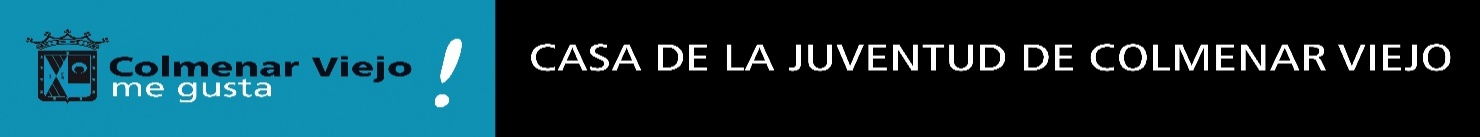 INSCRIPCIÓN A CURSOS DE LA CASA DE LA JUVENTUDNombre y apellidos: ________________________________________________Fecha de nacimiento: _______________________________________________Dni: ________________________Domicilio: _________________________________________________________Teléfono 1: _______________________Teléfono 2: _______________________E-mail: ____________________________________________________________IMPORTANTEYo, Don/Doña: __________________________________________con DNI nº:_______________ como padre/madre o representante legal del alumno/a:__________________________________________, AUTORIZO a que mi hijo/a o representado/a legal se vaya solo a casa cuando finalice el curso al que está inscrito/a, sin que ningún adulto se responsabilice de acompañarlo/a y COMPRENDO que sin la firma y entrega al tutor/a de esta autorización, a mi hijo/a o representado/a legal no se le permitirá salir del centro sin que un familiar o persona autorizada venga a recogerlo.-------------------------------------------------------------------------------------------------------------------------------Durante el desarrollo de cursos cabe la posibilidad de ser grabado o fotografiado para los soportes municipales de comunicación: web, revista municipal…La inscripción a los mismos implica que se acepte esta posibilidad y faculta a la Casa de la Juventud a utilizar las grabaciones y/o fotos para publicaciones culturales/informativas. En caso de  no aceptar este punto, debe  comunicarse por escrito al CIDAJ.Don/a____________________________________________________padre/ madre del alumno _____________________________________inscrito al curso de _____________________________NO autorizo al uso de grabaciones y/o fotos para publicaciones en soportes municipales del Ayuntamiento de Colmenar Viejo.Firma del alumno (si es menor de edad: padre, madre o tutor indicando nombre y apellido.FDO:Colmenar Viejo, _________de_________________de_______La firma de la presente ficha de inscripción supone la aceptación de la normativa de cursos redactada por la casa de la juventud (solicitar una copia en el CIDAJ)Declaro estar al corriente de pago de las actividades de la casa de la juventud en las que he participado con anterioridad. Sus datos personales se encuentran en un fichero propiedad del Ayuntamiento de Colmenar Viejo.CURSO AL QUE TE INSCRIBES